					Junior Infants School Expenses 2022/2023Child's Name: ______________________________  Teacher: _______________________The school relies on your payment of School Expenses to cover the following costs:Classroom resources for Literacy, Numeracy, Gaeilge, Science, History, Geography, PE,		RE, SPHE, Visual Art, Drama and Music.Stationery (pencils, crayons, copybooks, homework bag etc.,)Photocopying/Communication with home (texts).Library Books.Supplementary Readers.I.T. Resources/Maintenance.Scrapbooks.					   								 										______		Amount Due:  	€75.00		All books will be available from the school in September, on payment of full amount.  Payment can be made online through Aladdin.All children are required to wear either the school uniform or school tracksuit.  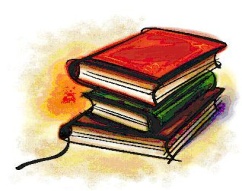 Senior  Infants  School Expenses  2022/2023Child's Name: ______________________________  Teacher: _______________________The school relies on your payment of School Expenses to cover the following costs:Classroom resources for Literacy, Numeracy, Gaeilge, Science, History, Geography, PE,		RE, SPHE, Visual Art, Drama and Music.Stationery (pencils, crayons, copybooks, homework bag etc.,)Photocopying/Communication with home (texts).Library Books.Supplementary Readers.I.T. Resources/Maintenance.Scrapbooks. 		         		      		                  	          _______ Amount Due:          €75.00All books will be available from the school in September, on payment of full amount.  Payment can be made online through Aladdin.All children are required to wear either the school uniform or school tracksuit.  First  Class  School Expenses  2022/2023Child's Name: _____________________________  Teacher: ________________________The school relies on your payment of School Expenses to cover the following costs:Classroom resources for Literacy, Numeracy, Gaeilge, Science, History, Geography, PE,		RE, SPHE, Visual Art, Drama and Music.Stationery (pencils, crayons, copybooks, homework bag etc.,)Photocopying/Communication with home (texts).Library Books.Supplementary Readers.I.T. Resources/Maintenance.Homework Journal.							                       _____		Amount Due:          €85.00All books will be available from the school in September, on payment of full amount.  Payment can be made online through Aladdin.All children are required to wear either the school uniform or school tracksuit.  Second  Class  School Expenses  2022/2023Child's Name: ____________________________ Teacher: _____________________The school relies on your payment of School Expenses to cover the following costs:Classroom resources for Literacy, Numeracy, Gaeilge, Science, History, Geography, PE,		RE, SPHE, Visual Art, Drama and Music.Stationery (pencils, crayons, copybooks, homework bag etc.,)Photocopying/Communication with home (texts).Library Books.Supplementary Readers.I.T. Resources/Maintenance.Homework Journal.														   							                   _______	 Amount Due:         €85.00All books will be available from the school in September, on payment of full amount.  Payment can be made online through Aladdin.All children are required to wear either the school uniform or school tracksuit.  